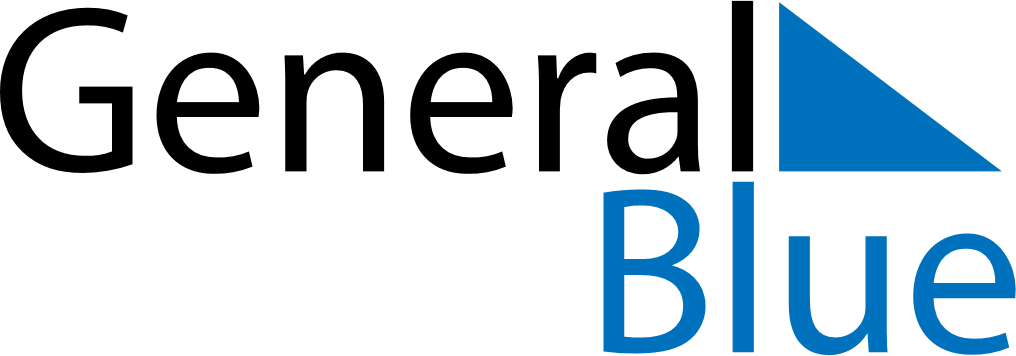 May 2024May 2024May 2024Isle of ManIsle of ManSUNMONTUEWEDTHUFRISAT1234567891011Early May bank holiday1213141516171819202122232425262728293031Spring bank holiday